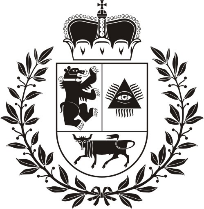 Šiaulių miesto savivaldybės tarybaSPRENDIMASdĖL PRIĖMIMO Į Šiaulių miesto savivaldybės bendrojougdymo mokyklAS tvarkos aprašo patvirtinimo2019 m. gruodžio 12 d. Nr. T-457ŠiauliaiVadovaudamasi Lietuvos Respublikos vietos savivaldos įstatymo 6 straipsnio 5 punktu, 18 straipsnio 1 dalimi, Lietuvos Respublikos švietimo įstatymo 29 straipsnio 2 punktu, Mokyklų, vykdančių formaliojo švietimo programas, tinklo kūrimo taisyklėmis, patvirtintomis Lietuvos Respublikos Vyriausybės 2011 m. birželio 29 d. nutarimu Nr. 768 „Dėl Mokyklų, vykdančių formaliojo švietimo programas, tinklo kūrimo taisyklių pavirtinimo“, atsižvelgdama į Priėmimo į valstybinę ir savivaldybės bendrojo ugdymo mokyklą, profesinio mokymo įstaigą bendrųjų kriterijų sąrašą, patvirtintą Lietuvos Respublikos švietimo ir mokslo ministro 2011 m. liepos 20 d. įsakymu Nr. V-1369 „Dėl švietimo ir mokslo ministro 2004 m. birželio 25 įsakymo Nr. ISAK-1019 „Dėl Priėmimo į valstybinę ir savivaldybės bendrojo lavinimo, profesinio mokymo įstaigą bendrųjų kriterijų sąrašo patvirtinimo“ pakeitimo“, Šiaulių miesto savivaldybės taryba n u s p r e n d ž i a:1. Patvirtinti Priėmimo į Šiaulių miesto savivaldybės bendrojo ugdymo mokyklas tvarkos  aprašą (pridedama).2. Pripažinti netekusiu galios Šiaulių miesto savivaldybės tarybos 2016 m. gruodžio 1 d. sprendimą Nr. T-404 „Dėl Priėmimo į Šiaulių miesto savivaldybės bendrojo ugdymo mokyklas tvarkos  aprašo patvirtinimo“ su visais pakeitimais ir papildymais.Savivaldybės meras					   Artūras Visockas